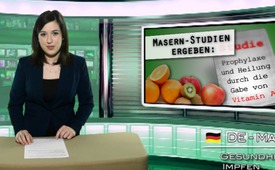 Studies on the measles show: There is prevention and healing through Vitamin A.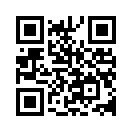 Studies on the measles show: There is prevention and healing through Vitamin A.
In our previous media commentary we showed that the decrease of measles infections in the 19th and 20th century obviously cannot be linked with the measles-vaccination. What is the cause for the decrease in measles infections, what are the correlations here?Studies on the measles show: There is prevention and healing through Vitamin A.

Welcome! Here’s another media commentary on the subject: Studies of measles show: There is prevention and healing through Vitamin A.
In our previous media commentary we showed that the decrease of measles infections in the 19th and 20th century obviously cannot be linked with the measles-vaccination. What is the cause for the decrease in measles infections, what are the correlations here?
Dr. Paul Hoeprich, M.D., previously professor of internal medicine in the U.S., and specialist in infectious diseases wrote in 1972, quote: “Measles remains one of the leading causes of childhood mortality in countries where malnutrition, poor sanitation, and inadequate medical care are prevalent... Measles is often a fatal disease among socio-economically deprived children in tropical countries.”
This explains the dramatic decrease of deaths caused by measles in the 19th and 20th century in the western world. Generally, the nutritional situation had improved during this time. The medical specialist Dr. Suzanne Humphries and the journalist Roman Bystrianyk did research on this. In their book “Dissolving Illusions: Disease, Vaccines, and The Forgotten History” they write: 
“As early as 1932, scientists found that mortality dropped by 58 percent when children hospitalized with measles were given cod liver oil, which contains vitamins A and D and omega-3 fatty acids. 
In the 1970s there was a call to add Vitamin A to daily nutrition in order to get the measles under control in developing countries. In 1987 scientists used Vitamin A in a measles outbreak in Tanzania and had amazingly positive results.
By 2010 it was well accepted that supplementing with vitamin A during acute measles illness led to significant drops in both: adverse outcomes and death.”
Vitamin A deficiency is once again observed in children of the western world as shown by a study in California in 1992.
50 per cent of children hospitalized with measles had a Vitamin A deficiency. 
Besides Vitamin A, Vitamin C has also been shown to be effective against measles. 
Dr. Fred R. Klenner, American medical researcher and doctor published a study in 1949, which is called:
“The Treatment of Poliomyelitis and Other Virus Diseases with Vitamin C.“
During a measles-epidemic a high dosage of Vitamin C was given for prevention and it showed as being highly effective. Furthermore, measles infections could be softened through high doses of Vitamin C.
Babies are protected from measles best through breastfeeding. For mother’s milk contains a high dosage of Vitamin A and other effective substances that protect against the measles and soften the course of the disease.
A study from 2009 showed: Children that had been breast-fed more than 3 months had a 30 per cent less risk of being infected with measles compared to children that had never been breast-fed. The author of the study concludes that breastfeeding has a much higher influence in the prevention of measles than measles-vaccination.
Ladies and gentlemen, let’s close with a quote made in 1992 by Adrianne Bendich, American Clinical Research Scientist in Human Nutrition:
“For over 100 years, there has been a strong association with vitamin A deficiency and adverse measles outcomes, especially in young children. Has the time come for the medical community to recognize that any child presenting with measles complications should be given vitamin A and evaluated for overall nutritional status? If not, then what has history taught us?”
Have a good evening!from C.H.Sources:http://www.focus.de/gesundheit/news/groehe-kritisiert-impfgegner-grosse-koalition-droht-mit-impfzwang-gegen-masern_id_4493901.html
Die Impf-Illusion – Infektionskrankheiten, Impfungen und die unterdrückten Fakten, Dr. Suzanne Humphries, Roman BystrianykThis may interest you as well:---Kla.TV – The other news ... free – independent – uncensored ...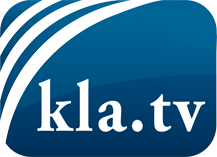 what the media should not keep silent about ...Little heard – by the people, for the people! ...regular News at www.kla.tv/enStay tuned – it’s worth it!Free subscription to our e-mail newsletter here: www.kla.tv/abo-enSecurity advice:Unfortunately countervoices are being censored and suppressed more and more. As long as we don't report according to the ideology and interests of the corporate media, we are constantly at risk, that pretexts will be found to shut down or harm Kla.TV.So join an internet-independent network today! Click here: www.kla.tv/vernetzung&lang=enLicence:    Creative Commons License with Attribution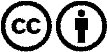 Spreading and reproducing is endorsed if Kla.TV if reference is made to source. No content may be presented out of context.
The use by state-funded institutions is prohibited without written permission from Kla.TV. Infraction will be legally prosecuted.